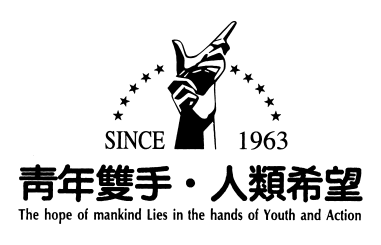 「青年愛公益 創造新價值」2017暑期兩岸青年公益文化交流團壹、計畫目的鼓勵兩岸青年學生互動，促進交流學習對話，培養多元文化尊重包容態度，建立人我關係正向知能，擴展青年服務新視野。藉由公益行動參與，在服務中創造社會正面價值，提升青年生活公益化，共促世界關懷公益實踐精神。主辦單位財團法人十大傑出青年基金會/中國宋慶齡基金會活動時間一、	【授旗典禮暨行前培訓說明會】：107年7月15日(六) 13:00-17:00二、	【青年公益交流團】：106年7月16日(日)至7月25(二) (十天九夜)出發班機 7/16桃園機場-上海浦東 (長榮航空BR712 1010/1205) 回程班機 7/25北京機場-桃園機場 (長榮航空BR715 1345/1655)三、	【青年公益行動分享座談會】：(預計12月初辦理)參加對象預計遴選30位具公益實踐行動之大專院校或NPO推薦之優秀青年代表。活動內容主題內容：公益組織參訪、青年公益創新與服務實踐交流、探詢歷史足跡等活動行程活動地點：大陸上海、杭州、北京等地區（行程安排如附件）預期效益促進兩岸青年學子互動交流，共建學習平台，投入人群關懷實踐行動。增進兩岸公益文化交流，培養生活公益化，拓展地球村新視野。報名與洽詢資訊線上報名：https://goo.gl/Snnrfi 專案聯絡人：林彩媚副執行長 0922-075032 會址：11494台北市內湖區民善街129號6樓電話：02-27951929傳真：02-27951103  E-mail：toypfoundation@gmail.comTOYPF 網站：http://www.toyp.org.tw  FB：http://www.facebook.com/TOYPF       「青年愛公益 創造新價值」2017暑期兩岸青年公益文化交流團 報名須知團員參加資格與條件大專青年並現(曾)任校園社團服務幹部或具志願服務參與經驗者或30歲以下社青並擔任相關NPO組織領導幹部之優秀青年代表具備自律自覺與團隊合作的能力及良好求知與積極的學習態度具備社會關懷及公益實踐的精神，未來願意擔任十傑基金會青年愛公益推廣種子，協助本會各項公益活動參與及推廣。團員甄選名額由報名者提交一份公益行動實踐計畫，透過本會甄選審核錄取後參加，預定遴選30位具公益實踐行動之大專院校或NPO推薦之優秀青年代表。第一階段報名：繳交報名表相關資料敬請於6月16日前將報名表及公益實踐計畫表e-mail或寄送至本會，並來電確認後完成初步報名程序。(報名表如附件)錄取審核通知繳交報名資料後由本基金會另訂辦法內部評核。錄取名單及候補名單將於 6月19日於本會網站公告並採電話及e-mail方式通知個人。第二階段報名：團費繳費及補齊相關證件資料敬請於6月30日前完成報名團費匯款新台幣25,000元，並補齊相關證件後(如台胞證辦理、護照影本、照片、役男出國申請等)，方為報名成功。授旗典禮暨行前培訓說明會為增進團隊共識凝聚力及交流參訪行前工作準備，敬請務必參加本團於7/15(六)13:00-17:00假十傑基金會人文空間辦理【授旗典禮暨行前培訓說明會】，進行各項分組分工協調事項。(行前會流程另行通知)青年公益行動分享座談會透過兩岸交流，公益組織參訪及青年公益行動的實踐參與，力行世界公民理念之經驗分享，將於行程結束後擇日辦理青年公益之旅成果分享座談會，敬請團員務必出席參加並準備相關交流分享內容! (時間及地點另行通知)十傑青年活動參加者的任務與職責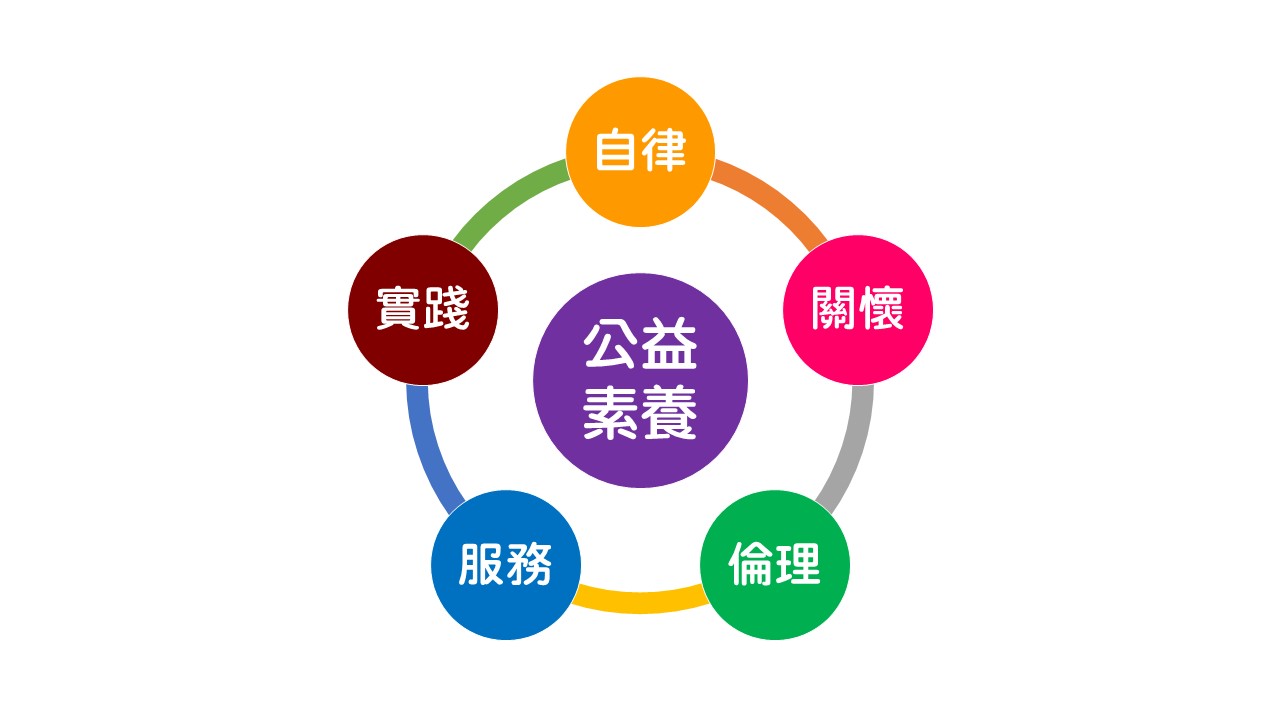 配合團體行動，遵守團隊規範，準時自律維護形象。積極參與每項交流行程活動，展現熱忱，注意禮節。扮演社會觀察家和實踐家的角色，非觀光客的心態，                         用尊重與包容同理態度，體驗與反思所見所聞的一切!主動關懷，促進合作，發揮互助精神，共創團隊榮耀!學習與分享，用青年行動實踐來延續捲動社會影響力!報名團費及獎助辦法：團員需繳交25,000元團費(佔總體活動成本40%)：十傑基金會則補助60%交流營活動成本。團費包括青年公益服務實踐業師指導、行前培訓及會後分享座談會、大陸往返機票、大陸境內食宿行、保險費、行政費用等。(不含個人證件辦理相關費用)團員於交流結束後兩周內繳交一式交流心得報告(800字及2張經典活動照片)分享於本會網站，可獲得獎學金1000元。團員於106年12月31日前完成《青年公益行動實踐計畫》並繳交成果報告或參與《北基金青年志工中心》活動服務20小時以上者取得服務證明者，可獲得獎學金3000元。報名資訊請上十傑基金會網站http://www.toyp.org.tw 下載報名文件以E-mail或郵寄方式至基金會 toypfoundation@gmail.com利用【線上報名系統】https://goo.gl/Snnrfi填寫資料並繳交相關文件交流參訪行前準備活動前敬請先閱讀參訪單位簡介或蒐集參訪單位相關資訊，以利參訪交流時有更深入的了解與互動。於行前培訓會中進行團隊分組分工及任務分派協調，每人均須參與。事前準備兩地公益服務發展主題沙龍分享內容，有利於進行經驗交流互動時，有更深入的對話與學習。各組團員討論事前準備「兩岸青年慶祝20年交流活動」交流活動及表演節目，包括主題、表演形式及內容重點。證件代辦須知無護照須代辦者：繳交代辦費用1500元整，並請提供以下資料：身份證正本、護照申請書(請至外交部領事事務局網站下載)、六個月內兩吋照片兩張、有舊護照者須附上。(本人需先至全國任一戶所辦理人別確認後，始得委任代理人續辦護照。)首次新辦卡式台胞證者：繳交代辦費用1800元整，並請提供以下資料：有效護照正本、身份證正反面影本、兩吋彩色照片一張。(需七個工作日,不含六日)舊式台胞證過期重辦卡式台胞證者:繳交代辦費用1800元整，並請提供以下資料：有效護照影本(6個月以上)、身份證正反面影本、2吋彩色照片一張。(需七個工作日,不含假日)＊提醒：以上之提供之照片請與身份證照片不同。委請本會協助代辦者，敬請盡快備齊相關資料郵寄至本會地址，代辦費用於繳交團費時一併匯款。聯絡資訊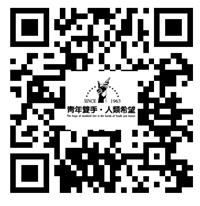 專案聯絡人：林彩媚副執行長 0922-075032會址：11494台北市內湖區民善街129號6樓電話：02-27951929傳真：02-27951103  E-mail：toypfoundation@gmail.comTOYPF 網站：http://www.toyp.org.tw  FB：http://www.facebook.com/TOYPF「青年愛公益 創造新價值」2017暑期兩岸青年公益文化交流團上海-杭州-北京 日程表(暫定)(依據公益參訪行程實際安排情況，保留原定景點異動調整權利，確認後彈性調整公告之)【公益組織參訪單位簡介】上海欣耕工坊(心靈扶貧社會企業)欣耕工坊是來自上海的一家致力於扶貧的民間公益機構，旨在助人自助，改善物質和心靈的貧瘠。自2007年在上海成立以來，欣耕工坊通過培訓社會弱勢群體製作手工工藝品，搭建專案產品銷售平臺，為社會弱勢群體提供就業機會，增加收入。欣耕工坊的理念是“心靈扶貧”：扶貧並不在於給予金錢，而是在於為貧困中的人們創造平等的機會，帶來心靈的滿足與尊重！欣耕工坊的主要項目包括：河南愛滋病村手工作坊、自漁自樂殘疾人手工工作坊、社區綜合助殘服務等專案項目。蘇州姑蘇區居家樂養老服務中心(虛擬養老院創新服務)居家樂養老服務中心，成立於2007年，率先探索和打造了“虛擬養老院”居家養老服務模式。團隊以“讓居家老人舒心、替忙碌兒女盡孝”為宗旨，依託自主研發的資訊化系統平臺，組建職業化養老服務隊伍，為轄區數萬名老人提供親情、可靠的居家養老服務，並以此為基礎，圍繞用戶需求，不斷研發居家商務配送、日間照料中心、殘疾人居家托養、居家康復護理、健康科技服務等一體化、全方位的親情養老服務，從而打造社會公益、產業經營、技術研發、職業培訓、理論研究於一體的可持續養老運營模式。機構服務領域涵蓋：1.居家養老、殘疾人托養、日間照料等職業化專業服務；2.虛擬養老院居家養老標準化體系建設；3.居家養老標準化運營體系的輔導、諮詢、培訓、監管與評估；4.承接政府、企業購買的社會化服務。浙江省婦女兒童基金會(婦女兒童權益促進與發展服務)浙江省婦女兒童基金會成立于1981年，設立宗旨在於推動婦女兒童事業發展，促進婦女兒童權益保障和平等發展，為貧困婦女兒童提供幫助，為婦女兒童辦好事辦實事。基金會業務範圍：動員社會各方力量，為發展婦女兒童事業籌集資金；依法募捐或通過開展義演、義賣活動籌集資金；接受來自國內外有關方面的特殊捐贈；開展符合本會宗旨的各項資助活動；為浙江省婦女兒童事業發展提供必要的支援；開展與海外僑胞以及海外友好組織和個人的友好往來和相互合作。有成企業家扶貧基金會(社會創新/新公益)友成企業家扶貧基金會是首家由中國大陸、香港和臺灣的著名企業家發起，以構建以人為本的和諧社會為目標、以參與式資助為主要運作模式的創新型非公募基金會。友成企業家扶貧基金會以推動社會公正和諧發展為目標，以發現和支援“新公益”領袖人才、建立跨界合作的社會創新網路支援平臺為使命，通過研發、實驗、資助、合作和宣導，打造新公益價值鏈，推動更公平、更有效和更可持續的社會生態系統的建立。2010年，友成首次提出新社會、經濟和技術條件下的新公益七大趨勢，宣導回歸以人為本、跨界合作的社會創新。2013年，友成將新公益理念推廣到投資領域，成為社會價值投資的宣導者和引領者。2014年友成與近50家機構聯合發起成立社會價值投資聯盟，截至2016年底，友成基金會自主研發試點了包括社會價值投資聯盟（深圳）、友成志願者驛站、友成小鷹計畫、友成常青義教、友成創業咖啡、公益路人甲在內的創新性平臺項目16個；資助各類社會組織171個；受益人群覆蓋22個省市。北京和風社工事務所北京和風社工事務所是經北京市民政局正式批准成立的社會工作專業服務機構，成立於2014年5月12日。機構主要面向北京市範圍內的城市露宿者開展外展社會工作服務。和風前身是北京市第一支深宵外展社工服務隊。自2012年2月起，開始在北京市海澱區範圍內開展外展社工服務，為夜不歸宿的未成年人提供臨時庇護和危機干預的服務。2014年，深宵外展隊開始轉向關注露宿者群體，於2014年在北京市三環以內針對露宿者群體進行需求調研。同年5月，在北京市民政局正式註冊成立北京和風社工事務所，並開始嘗試使用外展社會工作的專業方法服務露宿者群體。機構服務領域涵蓋：面向北京市三環以內城市露宿者開展露宿者外展社會工作介入服務，嘗試解決露宿者溫飽及陪伴等需求，包括保障型補給、陪伴與關懷、四季訪問、手工工作坊等服務。運用社會工作個案服務的專業工作技巧和手法，對露宿者開展個案服務，根據服務物件個人情況設計有針對性的個案服務計畫，建立服務物件個人檔案，協助和引導露宿者通過自身努力解決需求。面向北京市西城、海澱、豐台三區的外來務工滯留人員開展露宿預防專案，以 “移動辦公桌”幫扶計畫為主，指攜帶可擕式辦公設施到現場為務工人員解決需求。中華少年兒童慈善救助基金會(兒童青少年服務)中華少年兒童慈善救助基金會（簡稱“中華兒慈會”）成立於2010年1月12日，是具有民間性質的公募基金會。堅持“以慈為懷，從善如流，呵護未來，促進和諧”的理念，宣導“人人助我，我助人人”的精神，堅持走“民間性、資助型、合作辦、全透明”的特色道路，實行“管理、運作、監督”三結合的工作方式，從生存、醫療、心理、技能、成長等五個方面，對孤兒、流浪兒童、輟學學生、問題少年和其他有特殊困難的少年兒童開展捐助和救助工作，使廣大困境兒童受益。附件三「青年愛公益 創造新價值」2017暑期兩岸青年公益文化交流團活動報名表活動時間:7/16~7/25集合地點：□台北車站東三門口 □桃園機場長榮櫃台                序號:           (主辦單位填註) 附件四2017暑假兩岸青年公益文化交流團【青年愛公益-個人公益行動實踐計畫表】 學校/單位:_________________姓名: _____________財團法人十大傑出青年基金會 誠摯邀請您參與!日 期行程安排及參觀遊覽內容住  宿行前培訓  7月15日星期六13:00-17:00【授旗典禮暨行前培訓說明會】※財團法人十大傑出青年基金會人文空間(內湖區民善街129號6樓)1.	交流團團員報到、小組相見歡2.	致詞暨授旗典禮3.	交流團行程簡介及兩岸交流行前須知4.	分組分工討論5.	綜合座談與意見交流(☆當日北上同學若有住宿需求者，本會可協助代訂住宿事宜)第一天7月16日星期日臺北-上海 (1010/1205)搭乘【長榮航空BR712 10:10/12:05】1.搭乘基金會遊覽車於7:10前至臺北火車站東三門口外集合!2.自行前往桃園國際機場 8:00至【長榮櫃台】前集合12:30 午餐13:00 參觀【上海博物館】17:30 晚餐後入住酒店上海第二天7月17日星期一07:00 晨喚07:30 早餐09:30 參觀【上海宋慶齡故居】12:00 午餐13:30 公益參訪【上海欣耕工坊】(心靈扶貧社會企業)18:00 晚餐19:30 酒店休息.上海第三天7月18日星期二07:30 晨喚08:00 早餐09:00 公益參訪【姑蘇區居家樂養老服務中心】(虛擬養老院創新服務)10:30 參觀【拙政園】12:30 午餐13:30 遊覽【水鄉烏鎮】、【烏鎮西柵】17:00 晚餐18:00 前往杭州20:00入住酒店杭州第四天7月19日星期三07:00 晨喚07:30 早餐08:00 公益參訪【浙江省婦女兒童基金會】(婦女兒童權益促進與發展)11:00 午餐12:30 參觀【浙江博物館】15:30 遊覽【杭州第二處世界文化遺產】《京杭運河杭州段》18:00 晚餐19:30 酒店休息杭州第五天7月20日星期四07:00 晨喚07:30 早餐08:30 遊覽【漫步新西湖景區】 09:00 遊覽【騎車環遊西湖】12:30 午餐13:30 搭乘高鐵前往北京 (杭州東-北京南 13:41-19:41 )19:30 酒店休息杭州第六天7月21日星期五07:00 晨喚07:30 早餐09:30 公益參訪【友成企業家扶貧基金會】(社會創新/新公益)12:00 午餐 14:00 公益參訪【北京和風社工事務所】(關注城市露宿者外展服務)18:30 晚餐20:00 酒店休息 北京第七天7月22日星期六07:30 晨喚08:00 早餐09:00 遊覽【居庸關長城】12:00 午餐15:00 參觀【宋慶齡故居】18:00 晚餐北京第八天7月23日星期日07:00 晨喚07:30 早餐09:30公益參訪【中華少年兒童慈善救助基金會】(兒童青少年服務)12:00 安排【走進北京，深度體驗】(由大陸學生志願者帶領臺灣學生分組進行北京生活體驗行程)北京第九天7月24日星期一07:30 晨喚08:00 早餐09:00 參加【兩岸青年慶祝20年交流活動】暨公益交流成果分享(全天)北京第十天7月25日星期二07:00 晨喚07:30 早餐/收拾行囊 09:00 車赴機場。準備搭乘長榮航空BR715 返回台北 ☆ 車赴機場返回臺北 (搭乘長榮航空BR715 1345/1655)(抵達桃園機場後可自行解散或搭乘基金會巴士返回台北車站)中文姓名學校/系級(校名)（敬請提供個人大頭照電子檔）英文姓名(與護照相同)學校/系級________系__年級（敬請提供個人大頭照電子檔）性    別□男   □女飲食習慣□葷   □素（敬請提供個人大頭照電子檔）所屬社團擔任職務（敬請提供個人大頭照電子檔）聯絡電話(H)(手機)Line ID（敬請提供個人大頭照電子檔）E-mail通訊地址身份證字號出生年月日(西元)         年　   月   　日(西元)         年　   月   　日緊急連絡人/關係緊急連絡人/電話護照證號證號:___________________ 有效截止日期:     年     月     日證號:___________________ 有效截止日期:     年     月     日證號:___________________ 有效截止日期:     年     月     日證號:___________________ 有效截止日期:     年     月     日台胞證證號證號:___________________ 有效截止日期:     年     月     日證號:___________________ 有效截止日期:     年     月     日證號:___________________ 有效截止日期:     年     月     日證號:___________________ 有效截止日期:     年     月     日專長/才藝個人簡介(100字)請簡介自己或略述在社團中擔任職務、參與服務事項、曾獲獎項或個人最難忘服務事件：請簡介自己或略述在社團中擔任職務、參與服務事項、曾獲獎項或個人最難忘服務事件：請簡介自己或略述在社團中擔任職務、參與服務事項、曾獲獎項或個人最難忘服務事件：請簡介自己或略述在社團中擔任職務、參與服務事項、曾獲獎項或個人最難忘服務事件：參加動機及期待目標(100字)備註報名前請先瞭解行程內容及甄選資格，並確實填寫報名表相關完整資料。敬請檢附公益實踐計畫表連同報名表回傳或e-mail至基金會收!敬請檢附個人大頭照、生活照、護照及台胞證影本電子檔至本會，以利行政作業辦理(證件請自行辦理加簽，男同學並請自行辦理國內役男出境申請)團員務必參加7/15(六)授旗典禮暨行前說明會，以了解各項行程準備事宜。團員須於活動後繳交一篇800字參訪交流心得及三張照片分享於本會網站。報名前請先瞭解行程內容及甄選資格，並確實填寫報名表相關完整資料。敬請檢附公益實踐計畫表連同報名表回傳或e-mail至基金會收!敬請檢附個人大頭照、生活照、護照及台胞證影本電子檔至本會，以利行政作業辦理(證件請自行辦理加簽，男同學並請自行辦理國內役男出境申請)團員務必參加7/15(六)授旗典禮暨行前說明會，以了解各項行程準備事宜。團員須於活動後繳交一篇800字參訪交流心得及三張照片分享於本會網站。報名前請先瞭解行程內容及甄選資格，並確實填寫報名表相關完整資料。敬請檢附公益實踐計畫表連同報名表回傳或e-mail至基金會收!敬請檢附個人大頭照、生活照、護照及台胞證影本電子檔至本會，以利行政作業辦理(證件請自行辦理加簽，男同學並請自行辦理國內役男出境申請)團員務必參加7/15(六)授旗典禮暨行前說明會，以了解各項行程準備事宜。團員須於活動後繳交一篇800字參訪交流心得及三張照片分享於本會網站。報名前請先瞭解行程內容及甄選資格，並確實填寫報名表相關完整資料。敬請檢附公益實踐計畫表連同報名表回傳或e-mail至基金會收!敬請檢附個人大頭照、生活照、護照及台胞證影本電子檔至本會，以利行政作業辦理(證件請自行辦理加簽，男同學並請自行辦理國內役男出境申請)團員務必參加7/15(六)授旗典禮暨行前說明會，以了解各項行程準備事宜。團員須於活動後繳交一篇800字參訪交流心得及三張照片分享於本會網站。主題名稱公益目標執行及推展期程執行地點及形式內容摘要(發展策略形式與重點工作項目)預期效益參與成員及資源連結預計參與實踐時數